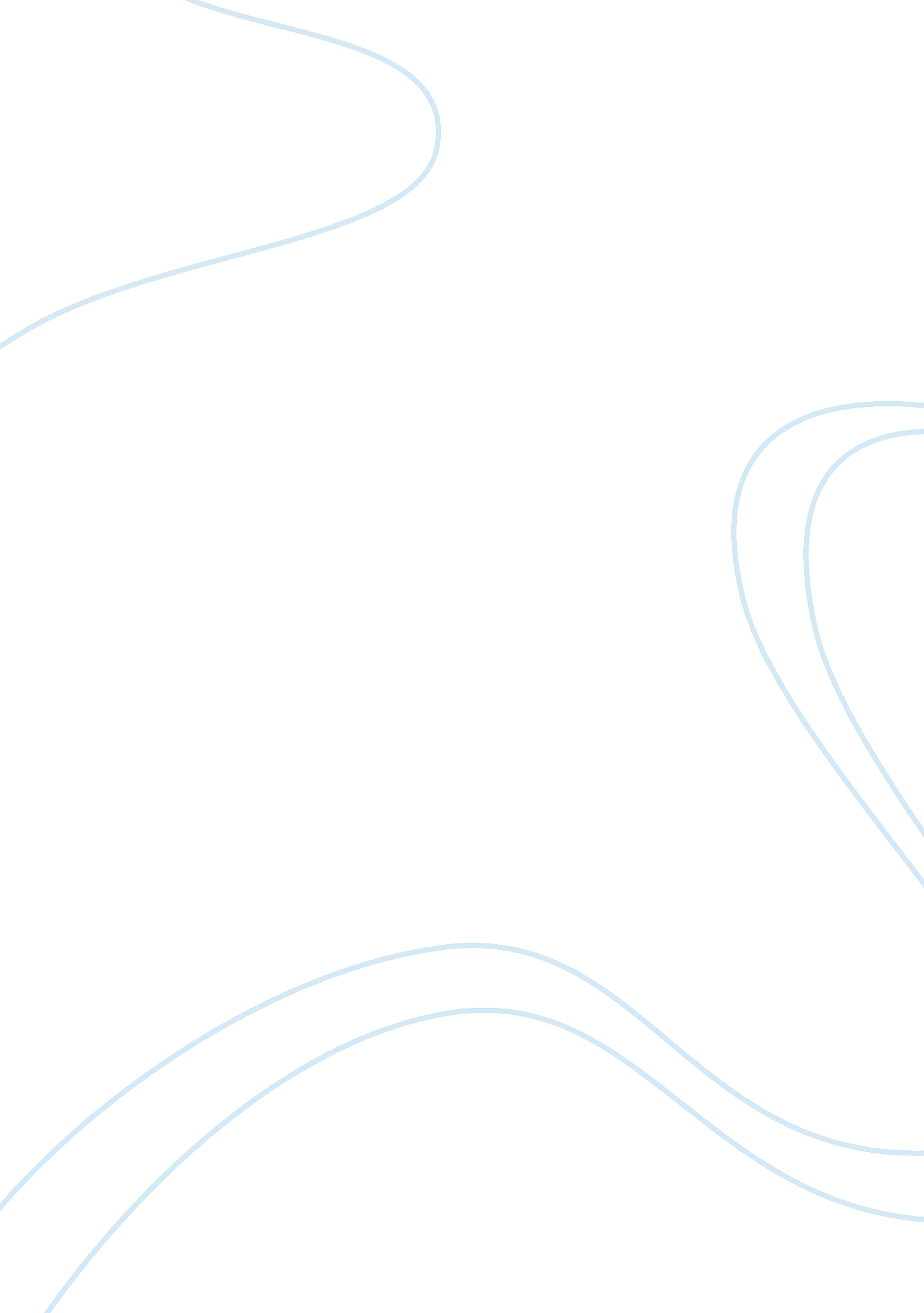 Genre analysis for letters essaySociology, Population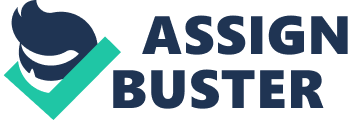 Genre is often used to refer to class or kind. Literally works have often been classified into various types to which they belong, letters is not an exception. Letters vary in types depending on the type of people with whom you correspond with. The tone and format of the letter will be determined by the type of letter one writes. 
In our case the letters can be said to be editorials. The letters are addressed to the editors of the corresponding newspapers. The first letter is addressed to spokesman. com’s editor while the second and third letters are addressed to the editor of the New York times. The fact that the three letters are addressed to the respective editors makes them similar. They all assume that the editors of the various media houses are conversant with the locality. This can best explain why the writers are free to use acronyms such as EWU and STA. The writer perhaps believes that that the editor and indeed the readers are residents of the locality and should therefore be in a positions to know what these acronyms connotes. 
Both letters also show concern on the parts of the writers. The writer of the first letter is more concern about students of EWU missing buses after their classes. This is a serious issue which needs to be addressed by the relevant organs. The writer of the second letter is worried about the huge difference in pay among the different people in society. He says that an average hedge fund manager, earned what 15, 000 top teachers could earning. This according to him is quite shameful, he doesn’t seem to see the logic behind the huge difference in terms of payment. The last writers worried about the swelling population of United States without corresponding environmental considerations. He notes that the population of United States had almost doubled in a period of about 60 years. He blames the rising population as the cause for global problems. 
The major difference in the letters is in the scope of the problem being addressed. While the first letter deals with a problem within a locality the other two address issues of national concern. The second and third letters are also very precise in terms of statistics. They are very specific in what they address. The first letter is quite general. 
In conclusions, the editorial genre allows the writer to express himself freely. The writers are able to ensure that their needs are served. Indeed they achieve this by using statistics and figures. The third writer uses figures to achieve this and this he does very well. The editorial genre therefore, is very convenient in enabling the writer express his needs. 